Профилактическое мероприятие «По дороге без опасности!»Согласно анализа аварийности в регионе за истекший период 2023 с участием несовершеннолетних (до 16 лет) зарегистрировано 46 ДТП (АППГ – 29), в результате которых 49 несовершеннолетних получили травмы различной степени тяжести (АППГ – 36), погибло 5 детей (АППГ – 1).Из 46 пострадавших несовершеннолетних 27 являлись пешеходами (АППГ – 10), 12 из которых попали в ДТП из-за того, что сами нарушили Правила дорожного движения.Основные нарушения, допущенные детьми пешеходами:переход проезжей части вне пешеходного перехода (в зоне его видимости) – 9 (двое детей переходили проезжую часть в неустановленном для перехода месте в сопровождении матери, находившейся в состоянии опьянения).переход проезжей части дороги в неустановленном для перехода месте (в зоне видимости перекрестка) – 2.неподчинение сигналам регулирования – 1.В целях профилактики дорожно-транспортных происшествий с участием детей пешеходов,  в рамках  профилактического мероприятия «По дороге без опасности» в МБОУ СОШ № 21 п. Приречный в  период с 3 по 10 апреля 2023 года запланировано проведение:Пешеходные экскурсии для учеников 1-4 классов в целях изучения детьми организации дорожного движения, безопасных маршрутов движения, подробного рассмотрения опасных дорожных ситуаций.Распространение Памяток по соблюдению Правил дорожного движения в родительских группах.Проведение бесед с обучающимися по профилактике ДДТТ, соблюдению ПДД.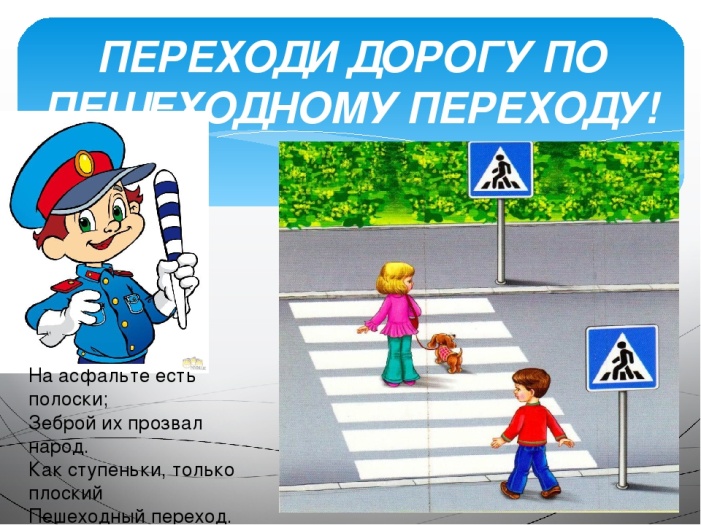 